ё    муниципальное бюджетное общеобразовательное учреждение «Школа № 29 имени начальника Управления 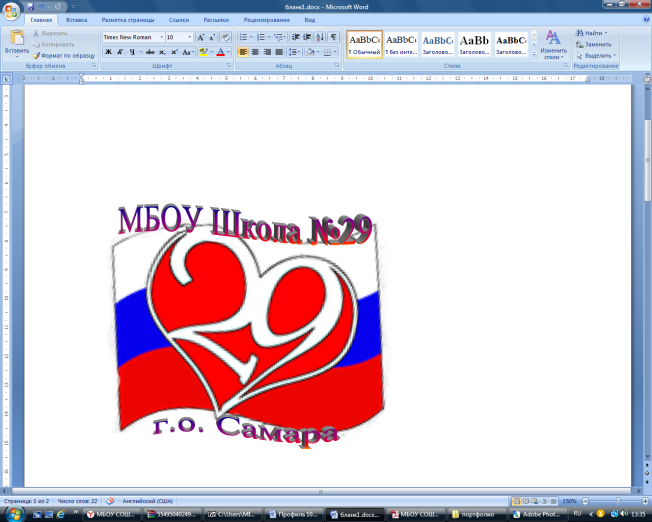 пожарной охраны УВД Самарской области Карпова А.К.» городского округа СамараРЕЕСТР зачисленных в 1 класс  за 21.07. - 25.07.2022 г.443110, г. Самара, ул. Радонежская, 2А, телефон (факс)334-87-66,e-mail: school29@bk.ru, сайт школы: 29-school.ru№п/пНОМЕР ОБРАЩЕНИЯ36401/СЗ/22071953036401/СЗ/220721139836401/СЗ/220722464136401/СЗ/220722395536401/СЗ/22072113207